          Lifeguard 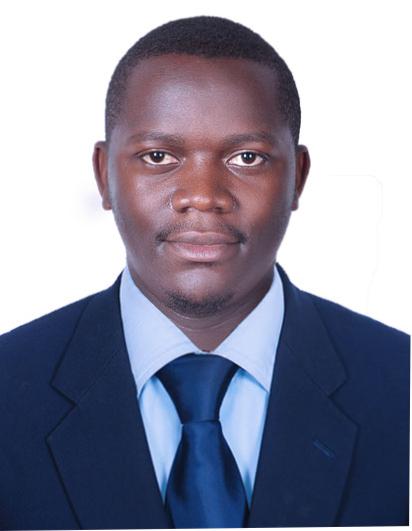 Michael Email:                  michael.380872@2freemail.com Visa status:      Visit- visa long stayPrecious job:      Head Lifeguard; White sand Beach, kalangala, Uganda.ObjectiveTo ensure 100% safety and security of the guests by optimizing my experience and expertise in resort management, first aid, physical fitness and ability to make quick life-saving decisions.Strengths5+ years experience as a Lifeguard?2+ years experience in management capacityBachelor’s Degree, Business computing Certification, Red Cross Lifeguard TrainingCertification; Red cross First Aid and CPR Training Excellent swimmer and physically fit Excellent communication skills and outstanding team work spiritPleasing personality and goal oriented Highly organized and punctualLanguages English – fluent Swahili – fluent Arabic – Basic Work ExperienceHead Lifeguard, 2017 to PresentWhite sand Beach kalangala – Uganda  Responsibilities:Monitoring and patrolling all areas of the beachTraining and orienting new lifeguardsManaging and evaluating team of lifeguardsConducting and leading physical fitness training for lifeguardsCreating and updating safety guidelines and policies manualAddressing all issues, concerns and complaints from beach guestsReviewing and giving recommendations on improvements of beach facilitiesRescuing guests at risk of drowningLeading search and rescue operationsImplementing all beach rules and regulationsAdministering First Aid and CPR when neededLiaisoning with government health /safety and rescue agenciesEnsuring cleanliness of the beachCautioning guests of unsafe and hazardous activitiesImplementing courses of action in the event of emergenciesAuditing and inspecting safety, working condition and maintenance of all equipmentPreparing required reports and paperwork.Team leader Lifeguard, 2014-2016Jacaranda club mengo - UgandaResponsibilities:Monitoring and patrolling all areas of the poolEvaluating team of lifeguardsConducting and leading physical fitness training for lifeguardsAddressing all issues, concerns and complaints from pool guestsReviewing and giving recommendations on improvements of pool facilitiesImplementing all pool rules and regulationsImplementing courses of action in the event of emergenciesSwimming Pool Lifeguard, 2013-2014Makerere school pool Kampala – UGANDA Responsibilities:Monitoring safety and well-being of all students  in and around the swimming pool areaEnsuring cleanliness, safety and upkeep of swimming poolImplementing all rules and guidelines of the pool.Cautioning students  on unruly behaviourAssisting and rescues students in danger of drowning or when injured conducting First Aid and CPRProviding excellent student service relationsAddressing all issues, complaints and concerns of students at the poolConducting safety inspection of pool equipment and facilitiesEducationNdejje university Kampala - Uganda Bachelor Degree, Business computing 2013-2016;High School Certified high school certificate 2010-2012CoursesCertification, Red Cross Lifeguard TrainingCertification, First Aid and CPRCertification, OSHA- Handling and Management of Dangerous ChemicalsMicrosoft office Personal information    DOB 24/07/1993    Hobbies include swimming, music, reading